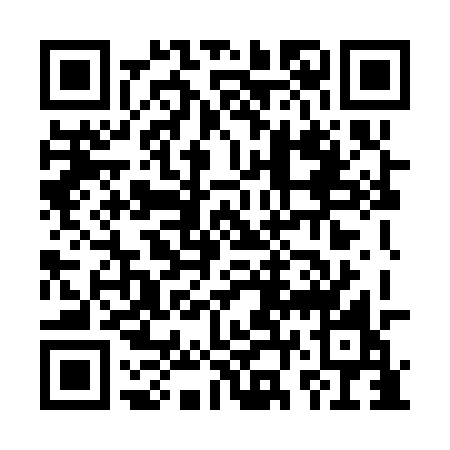 Ramadan times for Blizkov, Czech RepublicMon 11 Mar 2024 - Wed 10 Apr 2024High Latitude Method: Angle Based RulePrayer Calculation Method: Muslim World LeagueAsar Calculation Method: HanafiPrayer times provided by https://www.salahtimes.comDateDayFajrSuhurSunriseDhuhrAsrIftarMaghribIsha11Mon4:314:316:1812:064:035:565:567:3612Tue4:294:296:1612:064:045:575:577:3813Wed4:274:276:1312:064:055:595:597:3914Thu4:244:246:1112:054:066:006:007:4115Fri4:224:226:0912:054:086:026:027:4316Sat4:204:206:0712:054:096:046:047:4517Sun4:174:176:0512:054:106:056:057:4618Mon4:154:156:0312:044:126:076:077:4819Tue4:134:136:0112:044:136:086:087:5020Wed4:104:105:5912:044:146:106:107:5221Thu4:084:085:5612:034:156:116:117:5322Fri4:054:055:5412:034:166:136:137:5523Sat4:034:035:5212:034:186:146:147:5724Sun4:014:015:5012:034:196:166:167:5925Mon3:583:585:4812:024:206:186:188:0126Tue3:563:565:4612:024:216:196:198:0227Wed3:533:535:4412:024:226:216:218:0428Thu3:513:515:4112:014:236:226:228:0629Fri3:483:485:3912:014:256:246:248:0830Sat3:463:465:3712:014:266:256:258:1031Sun4:434:436:351:005:277:277:279:121Mon4:404:406:331:005:287:287:289:142Tue4:384:386:311:005:297:307:309:163Wed4:354:356:291:005:307:317:319:184Thu4:334:336:2712:595:317:337:339:205Fri4:304:306:2412:595:327:347:349:226Sat4:274:276:2212:595:337:367:369:247Sun4:254:256:2012:585:357:377:379:268Mon4:224:226:1812:585:367:397:399:289Tue4:194:196:1612:585:377:407:409:3010Wed4:174:176:1412:585:387:427:429:32